‘Abdu’l-Bahá, Tablet to Khurasán (Lawh-i-Khurasán)‘Abdu’l-BaháTranslated. Original Arabic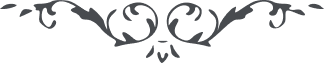 Tablet of Khurasán – Bahá’í Administration, pp 172* Patial Translation *"…Erelong will your brethren from Europe and America journey to Persia. There they will promote to an unprecedented degree the interests of art and industry. There they will rear the institutions of true civilization, promote the development of husbandry and trade, and assist in the spread of education.... Assuredly they will come; assuredly they will contribute in making of the land of Írán the envy and the admiration of the peoples and nations of the world."